£ s d or Pounds, Shillings and Pence – The money used in the years before 15 February 1971.“These were the coins and notes that we used in my childhood,” says Mr. Welburn nostalgically: half-penny (haypenny), one penny, three-penny (thripnny bit), six-penny (tanner), shilling (bob), two shilling (2 bob), half-a-crown (arf-crown), a crown, 10 shilling note (10-bob) 1 pound note (a note).£1 = 20 shillings (or ‘bobs’) or 240d (pennies)10 bob note = ½£ = ____ shillings (s) or _______dA bob = 1 shilling(s) or ____dCrown = 5 shillings or ______ d (pennies)Half-a-crown = 2½ s or ______ d2 bob = ___ s or 24d (pennies)A tanner = ½ a bob = ___dRemember there were 240 pennies in a poundSo, how many half-pennies or ‘haypennies’ were in a pound? (2 half-pennies = 1 penny)How many ‘thripnny bits’ were in pound?ANSWERS:If you have worked out that there were:10 shillings or 120 pennies in a 10 bob note5 shillings or 60 d (pennies) in a crown2½ s or 30d in a half-a-crown 2 bob = 2s or 24d (pennies)A bob = 1s or 12dA tanner = ½ a bob = 6d480 ‘haypennies’ were in a pound?80 ‘thripnies’ were in pound?You can now workout how many 3d (thripnnies) in:(think, 4 3d or thripnny bits = a bob) 10bob3 tannersA half crown3 bob12 shillings3 crownsYou can now workout how many 6d (tanners) in:4 boba 10 bob and a half crown£1 2s 6d pronounced – one pound, 2 (shillings) and 6 (pennies) If you now know how many shillings make a pound (20) and how many pennies make a shilling (12), can you add the following:2s 6d and 3s 6d = ________5s and 1s 6d = _______£1 3s 3d and £2 4s 6d = __________£3 14s 9d and £4 5s 3d = __________Now can you work out what would the least number of coins that would be used to represent: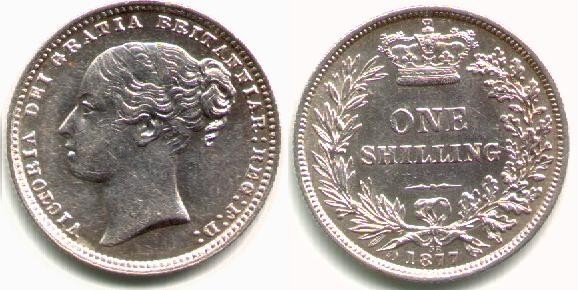 15s 6d7s 9d21s 13d£2 3s 11d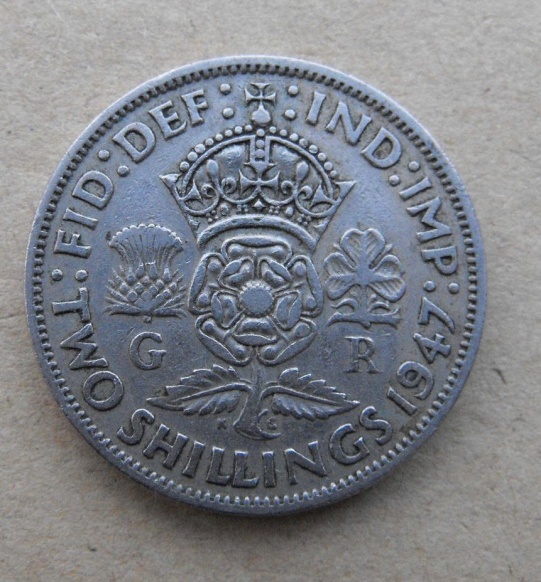 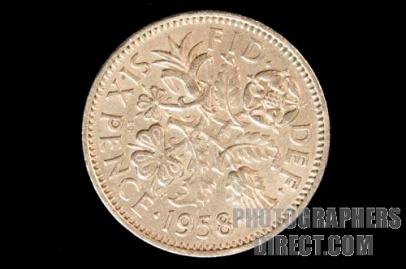 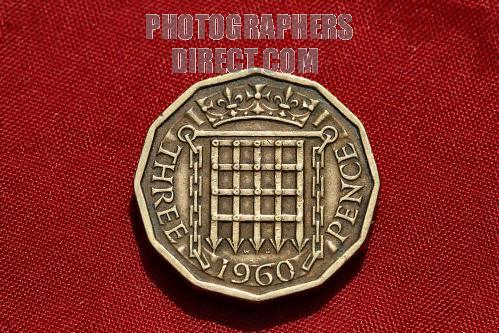 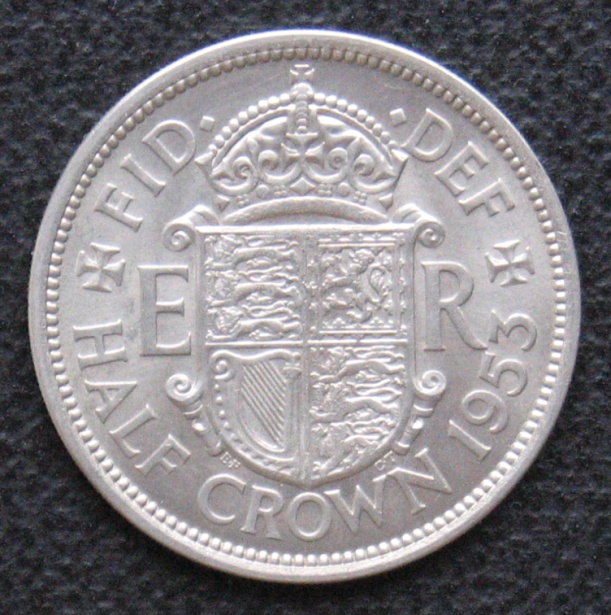 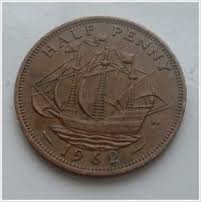 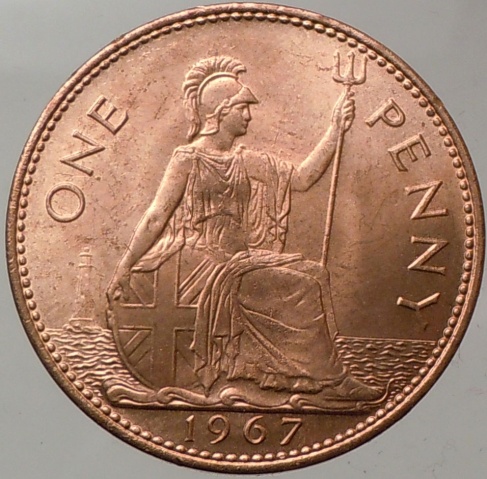 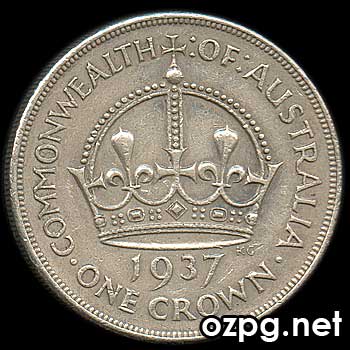 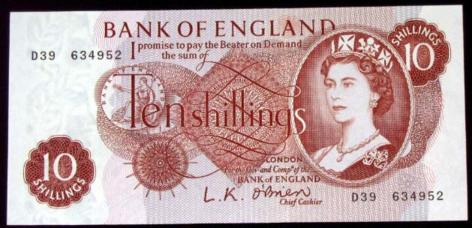 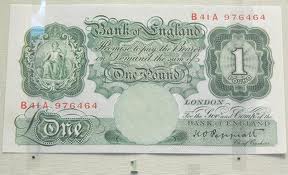 